Accessing HCPS Digital Tools from Outside of SchoolsFor Students and FamiliesFor all these digital tools       start at:      start.hcps.orgFor all these digital tools       start at:      start.hcps.organd log in with:Then click on these tiles: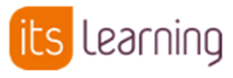 Find assignments from your teachers here under “Courses” tabyour school computer username@student.hcps.org and your school computer password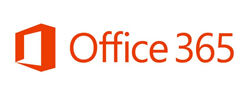 Free use of Word, PowerPoint etc.Find your OneDrive files and school email (Outlook)Same as above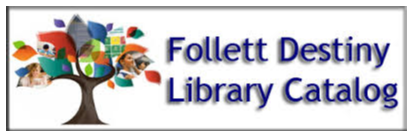 Find Databases like SIRS, and Gale in the Collection called “Databases”Passwords for each database must be used at home and are located next to each databaseClick on your school’s name, then 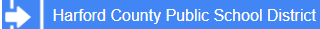 then same as above.Click here for instructions for resetting your password from home.Click here for instructions for resetting your password from home.Click here for instructions for resetting your password from home.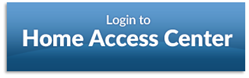 Check student grades and look for any missing assignmentsLogging into HAC:Students: Your current username and password for school computersParents use email address and password you created through the HCPS.org site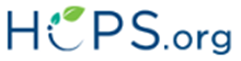 Keep up to date on HCPS news and find link for your school’s website under “About Us”  Our SchoolsNo password needed